Husak Oleh SerheevihGeneral details:Certificates:Experience:Position applied for: Motorman 1st classDate of birth: 21.02.1986 (age: 31)Citizenship: RussiaResidence permit in Ukraine: YesCountry of residence: UkraineCity of residence: SevastopolContact Tel. No: +7 (978) 839-66-17 / +7 (978) 839-66-16E-Mail: Oleggusak86@gmail.comSkype: Uligusak91@outlook.comU.S. visa: NoE.U. visa: NoUkrainian biometric international passport: Not specifiedDate available from: 01.03.2018English knowledge: ModerateMinimum salary: 1600 $ per month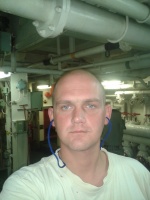 DocumentNumberPlace of issueDate of expiryCivil passport591376FMS00.00.0000Seamanâs passportAB487446Port Sevastopol02.01.2018Tourist passportAB 0568606MTRF27.01.2022TypeNumberPlace of issueDate of expiryBasic safety trainingAB 0568606MTRF27.01.2022Designated security duties of shipboard personnel872STV-SERVICE,Sevastopol06.11.2018Proficiency in survival craft20956TCS-AVANT ,LLC30.10.2019Vaccination against yellow fever367Sevastopol28.11.2022PositionFrom / ToVessel nameVessel typeDWTMEBHPFlagShipownerCrewingMotorman 1st class01.03.2016-28.09.2016SalgirRefrigerator3767Man-B&W3089PanamaSalgir shipping LTDUhreftransflotMaster08.01.2015-19.08.2015SalgirRefrigerator3767Man-B&W3089PanamaSalgir shipping LTDUhreftransflotMaster05.12.2013-10.07.2014SalgirRefrigerator3767Man-B&W3089PanamaSalgir shipping LTDUhreftransflot